							Приложение 	1 к Временному Порядку оформления, вручения (направления) предписаний в случае выявления нарушений земельного законодательства (пункт 2.1)ПРЕДПИСАНИЕ "         _ "                           .                 					       № 000000 Выдано________________________________________________________________ (должность, фамилия, имя и отчество представителя юридического лица _______________________________________________________________________ или фамилия, имя и отчество физического лица) При проверке соблюдения требований земельного законодательства   ___________________                                                                                                                                                           (наименование владельца _______________________________________________________________________пользователя, местонахождение земельного участка, адрес, категория земель) _______________________________________________________________________ _______________________________________________________________________ _______________________________________________________________________УСТАНОВЛЕНО: _______________________________________________________________________   (указать выявленные нарушения, недостатки или другие обстоятельства, которые требуют принятия необходимых мер) ______________________________________________________________________________________________________________________________________________ ___________________________________________________________________________________________________________________________________________________________________________________________________________________________________________________________________________________________________________________________________________________________________Продолжение приложения	1 ___________________________________________________________________________________________________________________________________________________________________________________________________________________________________________________________________________________________________________________________________________________________________ ________________________________________________________________________________________________________________________________________________________________________________________________________ ____________________________________________________________________________________________________ Исходя из вышеизложенного и руководствуясь статьями 6 и 8 Закона Украины "О государственном земельном контроле (надзоре)", предписываю: ______________________________________________________________(указать мероприятия, которые необходимо осуществить, и сроки их выполнения) ________________________________________________________________________________________________________________________________________________________________________________________________________________________________________________________________________________________________________________________________________________________________________________________________________________________________________________________________________________________Данное предписание относится к обязательному исполнению. В случае невыполнения предписания Вы будете привлечены к ответственности по ст. 1885 Кодекса Украины об административных правонарушениях. О выполнении предписания требую сообщить до "         "                            2015 года по адресу: _______________________________________________________________________(адрес и полное название  Госинспекции) _____________________________________________________________________ _______________________________________________________________________Предписание выдал: ______________________________________________________ 					(должность, фамилия, имя и отчество лица, выдавшего предписание) __________________________________________________________________________________________________________________________________________________________________________"          "                                   2015 г.     					______________________ 											(подпись) Предписание получил (отправлено по почте) __________________________________________ 									(должность, фамилия, имя и отчество _______________________________________________________________________					лица, получившего (отправившего) предписание) "____" _____________________ .         				_______________________ 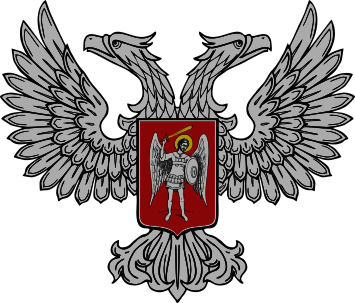 ДОНЕЦКАЯ НАРОДНАЯ РЕСПУБЛИКАМИНИСТЕРСТВО АГРОПРОМЫШЛЕННОЙ ПОЛИТИКИ И ПРОДОВОЛЬСТВИЯГОСУДАРСТВЕННАЯ ИНСПЕКЦИЯ ДНР, . Донецк, Калининский район, пр. Дзержинского, 45 АТелефон (062)312-76-79, тел/факс (062)386-88-24E-mail: GI.App_p.DNR@mail.ruДОНЕЦКАЯ НАРОДНАЯ РЕСПУБЛИКАМИНИСТЕРСТВО АГРОПРОМЫШЛЕННОЙ ПОЛИТИКИ И ПРОДОВОЛЬСТВИЯГОСУДАРСТВЕННАЯ ИНСПЕКЦИЯ ДНР, . Донецк, Калининский район, пр. Дзержинского, 45 АТелефон (062)312-76-79, тел/факс (062)386-88-24E-mail: GI.App_p.DNR@mail.ruДОНЕЦКАЯ НАРОДНАЯ РЕСПУБЛИКАМИНИСТЕРСТВО АГРОПРОМЫШЛЕННОЙ ПОЛИТИКИ И ПРОДОВОЛЬСТВИЯГОСУДАРСТВЕННАЯ ИНСПЕКЦИЯ ДНР, . Донецк, Калининский район, пр. Дзержинского, 45 АТелефон (062)312-76-79, тел/факс (062)386-88-24E-mail: GI.App_p.DNR@mail.ru              (подпись)